XXVIII.- LEY DE INGRESOS DEL MUNICIPIO DE SUDZAL, YUCATÁN, PARA EL EJERCICIO FISCAL 2021:TÍTULO PRIMERO DISPOSICIONES GENERALESCAPÍTULO IDe la Naturaleza y el Objeto de La LeyArtículo 1.- La presente ley es de orden público y de interés social, y tiene por objeto establecer los ingresos que percibirá la Hacienda Pública del Ayuntamiento de Sudzal, Yucatán, a través de su Tesorería Municipal, durante el ejercicio fiscal del año 2021.Artículo 2.- Las personas domiciliadas dentro del Municipio de Sudzal, Yucatán que tuvieren bienes en su territorio o celebren actos que surtan efectos en el mismo, están  obligados a contribuir para los  gastos públicos de la manera que disponga la presente ley, así como la Ley de Hacienda del Municipio  de Sudzal, Yucatán, y a cumplir con las disposiciones establecidas en esta Ley, el Código Fiscal del Estado y los demás ordenamientos fiscales de carácter local y federal.Artículo 3.- Los ingresos que se recauden por los conceptos señalados en la presente Ley, se  destinarán a sufragar los gastos públicos establecidos y autorizados en el Presupuesto de Egresos del Municipio de Sudzal, Yucatán, así como en lo dispuesto en los convenios de coordinación fiscal y en las leyes en que se fundamenten.CAPÍTULO IIDe los Conceptos de Ingresos y su PronósticoArtículo 4.- Los conceptos por los que la Hacienda Pública del Municipio de Sudzal, Yucatán, percibirá ingresos, serán los siguientes:Impuestos;Derechos;Contribuciones de mejoras;Productos;Aprovechamientos;Participaciones Federales y Estatales;Aportaciones; yIngresos Extraordinarios.Artículo 5.- Los Impuestos que el Municipio percibirá, se clasifican como sigue:Artículo 6.- Los Derechos que el Municipio percibirá, se causarán por los siguientes conceptos:Artículo 7.- Las contribuciones especiales que la Hacienda Pública Municipal tiene derecho de percibir, serán las siguientes:Artículo 8.- Los Ingresos que la Hacienda Pública Municipal percibirá por los conceptos de productos serán los siguientes:Artículo 9.- Los Ingresos que la Hacienda Pública Municipal percibirá por los conceptos de aprovechamientos, se clasificarán de la siguiente manera:Artículo 10.- Los ingresos por Participaciones que percibirá la Hacienda Pública  Municipal  se  integrarán por los siguientes conceptos:Artículo 11.- Las Aportaciones que recaudará la Hacienda Pública Municipal se integrarán con los siguientes conceptos:Artículo 12.- Los Ingresos Extraordinarios que podrá percibir la Hacienda Pública Municipal serán los siguientes:TÍTULO SEGUNDO IMPUESTOSCAPÍTULO IImpuesto PredialArtículo 13.- Los impuestos, son las contribuciones establecidas en Ley que deben pagar las personas físicas y morales que se encuentren en la situación jurídica o de hecho prevista por la misma y que    sean distintas de las señaladas en los Títulos Tercero y Cuarto de esta Ley.Artículo 14.- Cuando la base del impuesto predial sea el valor catastral del inmueble, el impuesto se determinará aplicando al valor catastral, la siguiente tabla:A la cantidad que exceda el límite inferior le será aplicado el factor determinado en esta tarifa y el resultado se incrementará con la cuota fija anual respectiva.Todo predio destinado a la producción agropecuaria 10 al millar anual sobre el valor registrado o catastral, sin que la cantidad a pagar resultante exceda a lo establecido por la legislación agraria federal para terrenos ejidales.Para el cálculo de los valores catastrales se tomará en cuenta lo siguiente: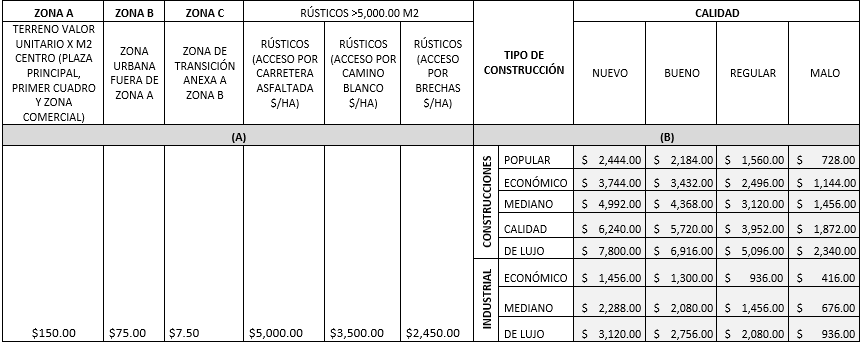 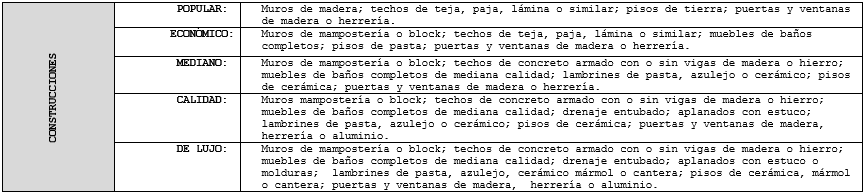 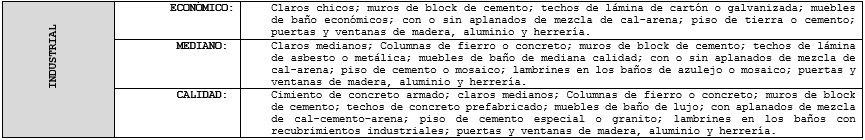 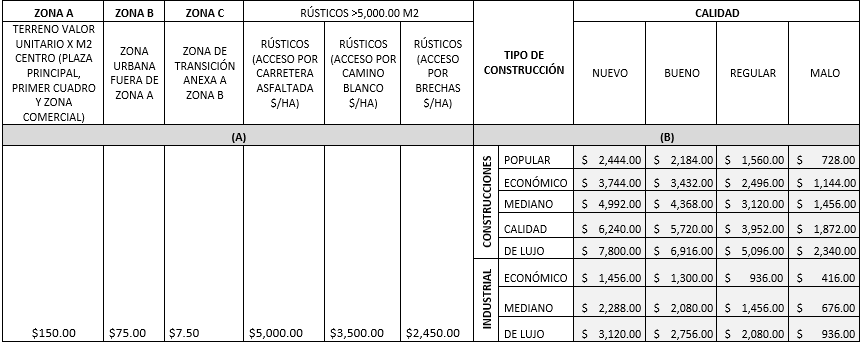 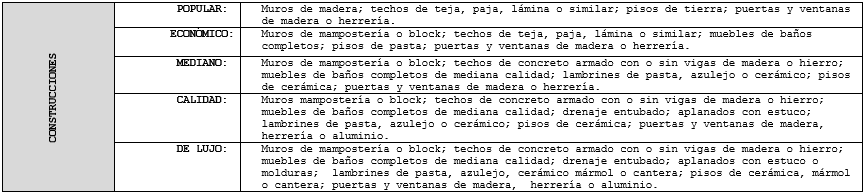 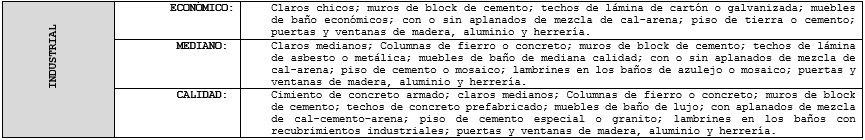 Artículo 15.- Para efectos de lo dispuesto en la Ley de Hacienda del Municipio de Sudzal, de Yucatán, cuando se pague el impuesto durante el primer bimestre del año, el contribuyente gozará de un descuento del 10% anual.CAPÍTULO IIImpuesto Sobre las RentasArtículo 16.- El impuesto predial con base en las rentas o frutos civiles que produzcan los inmuebles causará el impuesto con base en la siguiente tabla de tarifas:Sobre la renta o frutos civiles mensuales por casas habitación	2%Sobre la renta o frutos civiles por actividades comerciales	2%CAPÍTULO llIImpuesto Sobre Adquisición de InmueblesArtículo 17.- El impuesto a que se refiere este capítulo, se calculará aplicando la tasa del 2% a la base gravable señalada la Ley de Hacienda del Municipio de Sudzal, Yucatán.CAPÍTULO IVImpuesto sobre Espectáculos y Diversiones PúblicasArtículo 18.- El impuesto se determinará aplicando a la base antes referida, la tasa que para cada  evento se establece a continuación:l.- Funciones de circo…	4%ll. - Otros permitidos por la ley de la materia…	5%TÍTULO TERCERO DERECHOSCAPÍTULO lDerechos por Licencias y PermisosArtículo 19.- Por el otorgamiento de las licencias o permisos a que se hace referencia la Ley de Hacienda del Municipio de Sudzal, Yucatán, se causarán y pagarán derechos de conformidad con las tarifas establecidas en los siguientes artículos.Artículo 20.- En el otorgamiento de las licencias para el funcionamiento de giros relacionados con la venta de bebidas alcohólicas se cobrará una cuota de acuerdo a la siguiente tarifa:Artículo 21.- Por los permisos eventuales para el funcionamiento de giros relacionados con la venta de bebidas alcohólicas se les aplicará la cuota siguiente.Artículo 22.-  Respecto al horario extraordinario relacionado con la venta de bebidas alcohólicas será  por cada hora diaria la tarifa de 2.0 UMA por hora.Artículo 23.- Por el otorgamiento de la revalidación de licencias para el funcionamiento de los establecimientos que se relacionan en los artículos 20 y 22 de esta Ley, se pagará  un  derecho  conforme a la siguiente tarifa:Articulo 24.- Todo establecimiento, negocio y/o empresa en general sean estas comerciales, industriales, de servicios o cualquier otro giro que no esté relacionado con la venta de bebidas alcohólicas, deberá pagar de acuerdo a la taza que se determina en el siguiente cuadro de categorización de los giros comerciales tasados en UMA.En cumplimiento a lo dispuesto por el articulo 10 A de la ley de coordinación Fiscal Federal, el cobro de los derechos a que se refiere este artículo, no condiciona el ejercicio de las actividades comerciales, industriales o de prestación de servicios.Artículo 24 Bis. - Por el otorgamiento de las licencias para instalación de anuncios de toda índole, causarán y pagarán mensualmente derechos de $ 20.00 por metro cuadrado.Artículo 25.- Por el otorgamiento de los permisos a que hace referencia la Ley de Hacienda del Municipio de Sudzal, Yucatán, se causarán y pagarán derechos de acuerdo con las siguientes tarifas:Artículo 26.- Por el otorgamiento de los permisos para luz y sonido, bailes populares, verbenas y otros se causarán y pagarán derechos de $ 1,500.00 por día.Artículo 27.- Por el permiso para el cierre de calles por fiestas o cualquier evento o espectáculo en la vía pública, se pagará la cantidad de $ 1,000.00 por día.Artículo 28.- Por el otorgamiento de los permisos para cosos taurinos, se causarán y pagarán:I.	Por palquero	 $45.00 por díaII.	Por coso taurino	$2,000.00 por día                                                                           CAPÍTULO IIDerechos por Servicios de Vigilancia y Uso de VialidadesPara Fines Distintos, de Carga y Descarga de Materiales yProductos.Artículo 29.- Por servicios de vigilancia que preste el Ayuntamiento se pagará por cada elemento asignado, una cuota de acuerdo a la siguiente tarifa:ARTICULO 29 BIS.- Son sujetos obligados al pago de este derecho por el uso de la vía pública para cargar y descarga de materiales y productos en horario determinado, así como de las vialidades del Municipio por parte del transporte de carga de vehículos automotores de 3.0 toneladas en adelante, los propietarios de los mismos y a falta de este, sus conductores. La tarifa será en unidades de medida y actualización, conforme a la tabla siguiente:CAPÍTULO IIIDerechos por Servicios de LimpiaArtículo 30.- Por los derechos correspondientes al servicio de limpia, mensualmente se causará y  pagará la cuota de:La superficie total del predio (terreno baldío) que debe limpiarse a solicitud del propietario se cobrará la cantidad de $ 15.00 el M2.Cuando la Dirección de Servicios Públicos Municipales determine la limpieza de un predio baldío después de haberse agotado el procedimiento procesal administrativo, conforme al reglamento municipal correspondiente, la cantidad establecida será de $ 20.00 m2.Artículo 31.- El derecho por el uso de basurero propiedad del municipio se causará y cobrará de  acuerdo a la siguiente clasificación:CAPÍTULO IVDerechos Por Servicios De Agua PotableArtículo 32.- Por los servicios de agua potable  que preste  el  Municipio se pagarán las siguientes  cuotas mensuales:CAPÍTULO VDerechos por Certificados y ConstanciasArtículo 33.- Por los certificados y constancias que expida la autoridad Municipal,  se  pagarán  las cuotas siguientes:CAPÍTULO VlDerechos por Servicios de Mercados y Centrales de AbastosArtículo 34.- Los derechos por servicios de mercados se causarán y pagarán de conformidad con las siguientes tarifas:CAPÍTULO VIIDerechos Por Servicios de CementeriosArtículo 35.- Los derechos a que se refiere este capítulo, se causarán y pagarán conforme a las siguientes cuotas:I.- Inhumaciones en fosas y criptas ADULTOSEn las fosas o criptas para niños, las tarifas aplicadas a cada uno de los conceptos serán el 50% de las aplicadas por los adultos.II.- Permiso de construcción de cripta, osario o gaveta en cualquiera de las clases de los panteones municipales medida 2 x 2 mt........................................................................................................$ 4,000.00III.- Exhumación después de transcurrido el término de ley…	$ 400.00CAPÍTULO VlllDerechos por Servicios de la Unidad de Acceso a la InformaciónArtículo 36.- Son sujetos obligados al pago de derechos por los servicios que presta  la  unidad  municipal de acceso a la información pública del municipio de Sudzal, Yucatán las personas físicas o morales que soliciten, cualesquiera de los servicios a que se refiere este capítulo.Artículo 37.- Los derechos a que se refiere este capítulo se pagarán de conformidad con las siguientes cuotas:CAPÍTULO lXDerechos por Servicio de Alumbrado PúblicoArtículo 38.- El derecho por servicio de alumbrado público será el que resulte de aplicar la tarifa que se describe en la Ley de Hacienda del Municipio de Sudzal, Yucatán.CAPÍTULO XDerechos por Servicios de RastroArtículo 39.- Son Objeto de este derecho los sujetos señalados en la Ley de Hacienda para el Municipio de Sudzal, Yucatán, los cuales se causaran de la siguiente manera: I.- Los derechos por la autorización de la matanza de ganado se pagarán de acuerdo a la siguiente tarifa:II.- Los derechos para amortiguar efectos de proceso productivo (sustentabilidad) sobre el ambiente y que inciden en la población, se pagarán de acuerdo a la siguiente tarifa:a) Ganado vacuno…	$ 40.00 por cabezab) Ganado porcino…	$ 5.00 por cabezac) Ganado caprino...............................................................................................$ 15.00 por cabezaIII- Los derechos por servicio de inspección por parte de la Autoridad Municipal, se pagarán de acuerdo a la siguiente tarifa:a) Ganado vacuno…	$ 30.00 por cabezab) Ganado porcino…	$ 20.00 por cabezac) Ganado caprino.........................................................................................$ 20.00 por cabezaCAPÍTULO XIDerechos por Servicios de Supervisión Sanitaria de Matanza de Animales de ConsumoArtículo 40.- Los derechos por la autorización de la matanza de ganado se pagarán de acuerdo a la siguiente tarifa:a) Ganado vacuno…	$ 60.00 por cabezab) Ganado porcino…	$ 40.00 por cabezac) Ganado caprino.........................................................................................$ 50.00 por cabezad) Aves de corral…………………………………………………………………$ 35.00 por cabezaTÍTULO CUARTOContribuciones de MejorasCAPÍTULO ÚNICOContribuciones de MejorasArtículo 41.- Son contribuciones de mejoras las cantidades que la Hacienda Pública Municipal tiene derecho de percibir como aportación a los gastos que ocasione la realización de obras de mejoramiento  o la prestación de un servicio de interés general, emprendidos para el beneficio común.La cuota a pagar se determinará de conformidad con lo establecido en la Ley de  Hacienda  del  Municipio Sudzal, Yucatán.TÍTULO QUINTO PRODUCTOSCAPÍTULO IProductos Derivados de Bienes InmueblesArtículo 42.- Son productos las contraprestaciones por los servicios que preste el Municipio en sus funciones de derecho privado, así como por el uso, aprovechamiento o enajenación de bienes del dominio privado, que deben pagar las personas físicas y morales de acuerdo con lo previsto en los contratos, convenios o concesiones correspondientes.El Municipio percibirá productos derivados de sus bienes inmuebles por los siguientes conceptos:I.- Arrendamiento o enajenación de bienes inmuebles;II.- Por arrendamiento temporal o concesión por el tiempo útil de locales ubicados en bienes de dominio público, tales como mercados, plazas, jardines, unidades deportivas y otros bienes destinados a un servicio público; yIII.- Por concesión del uso del piso en la vía pública o en bienes destinados a un servicio público como unidades deportivas, plazas y otros bienes de dominio público.Por derecho de piso a vendedores con puestos semifijos se pagará una cuota de $ 20.00 diariosEn los casos de vendedores ambulantes se establecerá una cuota fija de $ 30.00 por día.CAPÍTULO IIProductos Derivados de Bienes MueblesArtículo 43.- El Municipio podrá percibir Productos por concepto de la enajenación de sus bienes muebles, siempre y cuando éstos resulten innecesarios para la administración municipal, o bien que resulte incosteable su mantenimiento y conservación, debiendo sujetarse las enajenaciones a las reglas establecidas en la Ley de Hacienda del Municipio de Sudzal, Yucatán.CAPÍTULO IIIProductos FinancierosArtículo 44.- El Municipio percibirá productos derivados de las inversiones financieras que realice transitoriamente con motivo de la percepción de ingresos extraordinarios o períodos  de  alta  recaudación. Dichos depósitos deberán hacerse eligiendo la  alternativa  de  mayor  rendimiento financiero siempre y cuando, no se limite la disponibilidad inmediata de  los recursos conforme  las  fechas en que éstos serán requeridos por la administración.CAPÍTULO IVOtros ProductosArtículo 45.- El Municipio percibirá productos derivados de sus funciones de derecho privado, por el ejercicio de sus derechos sobre bienes ajenos y cualquier otro tipo de productos no comprendidos en    los tres capítulos anteriores.TÍTULO SEXTO APROVECHAMIENTOSCAPÍTULO IAprovechamientos Derivados por Sanciones MunicipalesArtículo 46.- Son aprovechamientos los ingresos que percibe el estado por funciones  de  derecho público distintos de las contribuciones. Los ingresos derivados de financiamiento y de los que obtengan los organismos descentralizados y las empresas de participación estatal.El Municipio percibirá aprovechamientos derivados de:I.- Infracciones por faltas administrativas:a) Por violación a las disposiciones contenidas en los reglamentos municipales, se cobrarán las multas establecidas en cada uno de dichos ordenamientos.II.- Infracciones por faltas de carácter fiscal:Por pagarse en forma extemporánea y a requerimiento de la autoridad municipal cualquiera de las contribuciones a que se esta Ley. Multa de 10.0 a 30.0 veces la Unidad de Medida y Actualización;Por no presentar o proporcionar el contribuyente los datos e informes que exigen las leyes fiscales o proporcionarlos extemporáneamente, hacerlo con información alterada. multa de 10.0 a 30.0 veces el la Unidad de Medida y Actualización; yPor no comparecer el contribuyente ante la autoridad municipal para presentar, comprobar o aclarar cualquier asunto, para el que dicha autoridad esté facultada por las leyes fiscales vigentes. Multa de 10.0  a 50.0 la Unidad de Medida y Actualización.III.- Sanciones por falta de pago oportuno de créditos fiscales.CAPÍTULO IIAprovechamientos Derivados de Recursos Transferidos al MunicipioArtículo 47.- Corresponderán a este capítulo de ingresos, los que perciba el municipio por cuenta de:I.- Cesiones; II.- Herencias; III.- Legados;IV.- Donaciones;V.- Adjudicaciones Judiciales;VI.- Adjudicaciones Administrativas;VII.- Subsidios de Otro Nivel de Gobierno;VIII.- Subsidios de Organismos Públicos y Privados, yIX.- Multas Impuestas por Autoridades Administrativas Federales no Fiscales.CAPÍTULO IIIAprovechamientos DiversosArtículo 48.- El Municipio percibirá aprovechamientos derivados de otros conceptos no previstos en los capítulos anteriores, cuyo rendimiento, ya sea en efectivo o en especie, deberá ser ingresado al erario Municipal, expidiendo de inmediato el recibo oficial respectivo.TÍTULO SÉPTIMO PARTICIPACIONES Y APORTACIONESCAPÍTULO ÚNICOParticipaciones Federales, Estatales y AportacionesArtículo 49.- Son participaciones y aportaciones, los ingresos provenientes de contribuciones y aprovechamientos federales, estatales y municipales que tienen derecho a percibir el Estado y sus Municipios, en virtud de su adhesión al Sistema Nacional de Coordinación Fiscal o de las leyes fiscales relativas y conforme a las normas que establezcan y regulen su distribución.La Hacienda Pública Municipal percibirá las participaciones estatales y federales determinadas en los convenios relativos y en la Ley de Coordinación Fiscal del Estado de Yucatán.TÍTULO OCTAVO INGRESOS EXTRAORDINARIOSCAPÍTULO ÚNICODe los Empréstitos, Subsidios y los Provenientes del Estado o la FederaciónArtículo 50.- Son ingresos extraordinarios los empréstitos, los subsidios o aquellos que el Municipio reciba de la Federación o del Estado, por conceptos diferentes a Participaciones o Aportaciones y los decretados excepcionalmente.Transitorio:Artículo Primero. - Para poder percibir aprovechamientos vía infracciones por faltas administrativas, el Ayuntamiento deberá contar con los reglamentos municipales respectivos, los que establecerán los montos de las sanciones correspondientes.Artículo Segundo.- El monto de las aportaciones establecidas en las leyes de Ingresos contenidas en este Decreto, será ajustado de conformidad con el Acuerdo que publique el Poder Ejecutivo del Estado en el Diario Oficial del Gobierno del Estado, por el que se dará a conocer la fórmula, metodología, justificación de cada elemento, monto y calendario de ministraciones relativos a la distribución de los recursos del Fondo de Aportaciones para la Infraestructura Social Municipal y el monto y calendario de ministraciones del Fondo de Aportaciones para el Fortalecimiento de los Municipios y de las demarcaciones territoriales del Distrito Federal, entre los ayuntamientos del Estado de Yucatán para el Ejercicio Fiscal 2021ImpuestosImpuestosImpuestosImpuestosImpuestosImpuestosImpuestos$ 38,000.00Impuestos sobre los ingresosImpuestos sobre los ingresosImpuestos sobre los ingresosImpuestos sobre los ingresosImpuestos sobre los ingresosImpuestos sobre los ingresosImpuestos sobre los ingresos$ 0.00> Impuesto sobre Espectáculos y Diversiones Públicas> Impuesto sobre Espectáculos y Diversiones Públicas> Impuesto sobre Espectáculos y Diversiones Públicas> Impuesto sobre Espectáculos y Diversiones Públicas> Impuesto sobre Espectáculos y Diversiones Públicas> Impuesto sobre Espectáculos y Diversiones Públicas> Impuesto sobre Espectáculos y Diversiones Públicas$ 0.00Impuestos sobre el patrimonioImpuestos sobre el patrimonioImpuestos sobre el patrimonioImpuestos sobre el patrimonioImpuestos sobre el patrimonioImpuestos sobre el patrimonioImpuestos sobre el patrimonio$ 35,000.00> Impuesto Predial> Impuesto Predial> Impuesto Predial> Impuesto Predial> Impuesto Predial> Impuesto Predial> Impuesto Predial$ 35,000.00Impuestos	sobretransaccioneslaproducción,elconsumoylas$ 3,000.00> Impuesto sobre Adquisición de Inmuebles> Impuesto sobre Adquisición de Inmuebles> Impuesto sobre Adquisición de Inmuebles> Impuesto sobre Adquisición de Inmuebles> Impuesto sobre Adquisición de Inmuebles> Impuesto sobre Adquisición de Inmuebles> Impuesto sobre Adquisición de Inmuebles$3,000.00AccesoriosAccesoriosAccesoriosAccesoriosAccesoriosAccesoriosAccesorios$ 0.00> Actualizaciones y Recargos de Impuestos> Actualizaciones y Recargos de Impuestos> Actualizaciones y Recargos de Impuestos> Actualizaciones y Recargos de Impuestos> Actualizaciones y Recargos de Impuestos> Actualizaciones y Recargos de Impuestos> Actualizaciones y Recargos de Impuestos$ 0.00> Multas de Impuestos> Multas de Impuestos> Multas de Impuestos> Multas de Impuestos> Multas de Impuestos> Multas de Impuestos> Multas de Impuestos$ 0.00> Gastos de Ejecución de Impuestos> Gastos de Ejecución de Impuestos> Gastos de Ejecución de Impuestos> Gastos de Ejecución de Impuestos> Gastos de Ejecución de Impuestos> Gastos de Ejecución de Impuestos> Gastos de Ejecución de Impuestos$ 0.00Otros ImpuestosOtros ImpuestosOtros ImpuestosOtros ImpuestosOtros ImpuestosOtros ImpuestosOtros Impuestos$ 0.00Impuestos no comprendidos en las fracciones de  la  Ley  de Ingresos	causadas	en	ejercicios	fiscales	anteriorespendientes de liquidación o pagoImpuestos no comprendidos en las fracciones de  la  Ley  de Ingresos	causadas	en	ejercicios	fiscales	anteriorespendientes de liquidación o pagoImpuestos no comprendidos en las fracciones de  la  Ley  de Ingresos	causadas	en	ejercicios	fiscales	anteriorespendientes de liquidación o pagoImpuestos no comprendidos en las fracciones de  la  Ley  de Ingresos	causadas	en	ejercicios	fiscales	anteriorespendientes de liquidación o pagoImpuestos no comprendidos en las fracciones de  la  Ley  de Ingresos	causadas	en	ejercicios	fiscales	anteriorespendientes de liquidación o pagoImpuestos no comprendidos en las fracciones de  la  Ley  de Ingresos	causadas	en	ejercicios	fiscales	anteriorespendientes de liquidación o pagoImpuestos no comprendidos en las fracciones de  la  Ley  de Ingresos	causadas	en	ejercicios	fiscales	anteriorespendientes de liquidación o pago$ 0.00Derechos$ 126,000.00Derechos por el uso, goce, aprovechamiento o explotación debienes de dominio público$ 60,000.00> Por el uso de locales o pisos de mercados, espacios en la vía oparques públicos$ 5,000.00> Por el uso y aprovechamiento de los bienes de dominio públicodel patrimonio municipal$ 55,000.00Derechos por prestación de servicios$ 21,000.00> Servicios de Agua potable, drenaje y alcantarillado$ 5,000.00> Servicio de Alumbrado público$ 0.00> Servicio de Limpia, Recolección, Traslado y disposición final deResiduos$ 5,000.00> Servicio de Mercados y centrales de abasto$ 2,000.00> Servicio de Panteones$ 4,000.00> Servicio de Rastro$5,000.00> Servicio de seguridad pública (Policía Preventiva y TránsitoMunicipal)$ 0.00> Servicio de Catastro$ 0.00Otros Derechos$ 45,000.00> Licencias de funcionamiento y Permisos$ 35,000.00> Servicios que presta la Dirección de Obras Públicas y DesarrolloUrbano$ 0.00> Expedición de certificados, constancias, copias, fotografías yformas oficiales$5,000.00> Servicios que presta la Unidad de Acceso a la InformaciónPública$5,000.00.> Servicio de Supervisión Sanitaria de Matanza de Ganado$ 0.00Accesorios$ 0.00> Actualizaciones y Recargos de Derechos$ 0.00> Multas de Derechos$ 0.00> Gastos de Ejecución de Derechos$ 0.00Derechos no comprendidos en las fracciones de la Ley deIngresos	causadas	en	ejercicios	fiscales	anteriores pendientes de liquidación o pago$ 0.00Contribuciones de mejoras$ 0.00Contribución de mejoras por obras públicas$ 0.00> Contribuciones de mejoras por obras públicas$ 0.00> Contribuciones de mejoras por servicios públicos$ 0.00Contribuciones	de	Mejoras	no	comprendidas	en	las fracciones de la Ley de Ingresos causadas en ejerciciosfiscales anteriores pendientes de liquidación o pago$ 0.00Productos$ 10,000.00Productos de tipo corriente$ 10,000.00>Derivados de Productos Financieros$ 10,000.00Productos de capital$ 0.00> Arrendamiento, enajenación, uso y explotación de bienes muebles delDominio privado del Municipio.$ 0.00> Arrendamiento, enajenación, uso y explotación de bienes InmueblesDel dominio privado del Municipio.$ 0.00Productos no comprendidos en las fracciones de la Ley de Ingresos causadas en ejercicios fiscales anteriores pendientes deliquidación o pago$ 0.00> Otros Productos$ 0.00AprovechamientosAprovechamientosAprovechamientosAprovechamientosAprovechamientosAprovechamientosAprovechamientosAprovechamientosAprovechamientos$ 0.00Aprovechamientos de tipo corrienteAprovechamientos de tipo corrienteAprovechamientos de tipo corrienteAprovechamientos de tipo corrienteAprovechamientos de tipo corrienteAprovechamientos de tipo corrienteAprovechamientos de tipo corrienteAprovechamientos de tipo corrienteAprovechamientos de tipo corriente$ 0.00> Infracciones por faltas administrativas> Infracciones por faltas administrativas> Infracciones por faltas administrativas> Infracciones por faltas administrativas> Infracciones por faltas administrativas> Infracciones por faltas administrativas> Infracciones por faltas administrativas> Infracciones por faltas administrativas> Infracciones por faltas administrativas$ 0.00> Sanciones por faltas al reglamento de tránsito> Sanciones por faltas al reglamento de tránsito> Sanciones por faltas al reglamento de tránsito> Sanciones por faltas al reglamento de tránsito> Sanciones por faltas al reglamento de tránsito> Sanciones por faltas al reglamento de tránsito> Sanciones por faltas al reglamento de tránsito> Sanciones por faltas al reglamento de tránsito> Sanciones por faltas al reglamento de tránsito$ 0.00> Cesiones> Cesiones> Cesiones> Cesiones> Cesiones> Cesiones> Cesiones> Cesiones> Cesiones$ 0.00> Herencias> Herencias> Herencias> Herencias> Herencias> Herencias> Herencias> Herencias> Herencias$ 0.00> Legados> Legados> Legados> Legados> Legados> Legados> Legados> Legados> Legados$ 0.00> Donaciones> Donaciones> Donaciones> Donaciones> Donaciones> Donaciones> Donaciones> Donaciones> Donaciones$ 0.00> Adjudicaciones Judiciales> Adjudicaciones Judiciales> Adjudicaciones Judiciales> Adjudicaciones Judiciales> Adjudicaciones Judiciales> Adjudicaciones Judiciales> Adjudicaciones Judiciales> Adjudicaciones Judiciales> Adjudicaciones Judiciales$ 0.00> Adjudicaciones administrativas> Adjudicaciones administrativas> Adjudicaciones administrativas> Adjudicaciones administrativas> Adjudicaciones administrativas> Adjudicaciones administrativas> Adjudicaciones administrativas> Adjudicaciones administrativas> Adjudicaciones administrativas$ 0.00> Subsidios de otro nivel de gobierno> Subsidios de otro nivel de gobierno> Subsidios de otro nivel de gobierno> Subsidios de otro nivel de gobierno> Subsidios de otro nivel de gobierno> Subsidios de otro nivel de gobierno> Subsidios de otro nivel de gobierno> Subsidios de otro nivel de gobierno> Subsidios de otro nivel de gobierno$ 0.00> Subsidios de organismos públicos y privados> Subsidios de organismos públicos y privados> Subsidios de organismos públicos y privados> Subsidios de organismos públicos y privados> Subsidios de organismos públicos y privados> Subsidios de organismos públicos y privados> Subsidios de organismos públicos y privados> Subsidios de organismos públicos y privados> Subsidios de organismos públicos y privados$ 0.00> Multas impuestas por autoridades federales, no fiscales> Multas impuestas por autoridades federales, no fiscales> Multas impuestas por autoridades federales, no fiscales> Multas impuestas por autoridades federales, no fiscales> Multas impuestas por autoridades federales, no fiscales> Multas impuestas por autoridades federales, no fiscales> Multas impuestas por autoridades federales, no fiscales> Multas impuestas por autoridades federales, no fiscales> Multas impuestas por autoridades federales, no fiscales$ 0.00> Convenidosentre otros)conlaFederaciónyelEstado(Zofemat,Capufe,$ 0.00> Aprovechamientos diversos de tipo corriente> Aprovechamientos diversos de tipo corriente> Aprovechamientos diversos de tipo corriente> Aprovechamientos diversos de tipo corriente> Aprovechamientos diversos de tipo corriente> Aprovechamientos diversos de tipo corriente> Aprovechamientos diversos de tipo corriente> Aprovechamientos diversos de tipo corriente> Aprovechamientos diversos de tipo corriente$ .00Aprovechamientos de capitalAprovechamientos de capitalAprovechamientos de capitalAprovechamientos de capitalAprovechamientos de capitalAprovechamientos de capitalAprovechamientos de capitalAprovechamientos de capitalAprovechamientos de capital$ 0.00Aprovechamientos  no  comprendidos  en  las  fracciones   de   la Ley de Ingresos causadas en ejercicios fiscales anteriorespendientes de liquidación o pagoAprovechamientos  no  comprendidos  en  las  fracciones   de   la Ley de Ingresos causadas en ejercicios fiscales anteriorespendientes de liquidación o pagoAprovechamientos  no  comprendidos  en  las  fracciones   de   la Ley de Ingresos causadas en ejercicios fiscales anteriorespendientes de liquidación o pagoAprovechamientos  no  comprendidos  en  las  fracciones   de   la Ley de Ingresos causadas en ejercicios fiscales anteriorespendientes de liquidación o pagoAprovechamientos  no  comprendidos  en  las  fracciones   de   la Ley de Ingresos causadas en ejercicios fiscales anteriorespendientes de liquidación o pagoAprovechamientos  no  comprendidos  en  las  fracciones   de   la Ley de Ingresos causadas en ejercicios fiscales anteriorespendientes de liquidación o pagoAprovechamientos  no  comprendidos  en  las  fracciones   de   la Ley de Ingresos causadas en ejercicios fiscales anteriorespendientes de liquidación o pagoAprovechamientos  no  comprendidos  en  las  fracciones   de   la Ley de Ingresos causadas en ejercicios fiscales anteriorespendientes de liquidación o pagoAprovechamientos  no  comprendidos  en  las  fracciones   de   la Ley de Ingresos causadas en ejercicios fiscales anteriorespendientes de liquidación o pago$0.00Participaciones$ 11,467,370.00> Participaciones Federales y Estatales$ 11,467,370.00Aportaciones$ 5,530,050.00> Fondo de Aportaciones para la Infraestructura Social Municipal$ 4,245,883.00> Fondo de Aportaciones para el Fortalecimiento Municipal$ 1,284,167.00Ingresos por ventas de bienes y servicios$ 0.00Ingresos por ventas de bienes y servicios de organismosDescentralizados$ 0.00Ingresos	de	operación	de	entidades	paraestatalesEmpresariales$ 0.00Ingresos por ventas de bienes y servicios producidos enestablecimientos del Gobierno Central$ 0.00Transferencias, Asignaciones, Subsidios y Otras Ayudas$ 0.00Transferencias Internas y Asignaciones del Sector Público$ 0.00>	Las	recibidas	por	conceptos	diversos	a	participaciones,aportaciones o aprovechamientos$ 0.00Transferencias del Sector Público$ 0.00Subsidios y Subvenciones$ 0.00Ayudas sociales$ 0.00Transferencias de Fideicomisos, mandatos y análogos$ 0.00Convenios$ 5,000,000.00> Con la Federación o el Estado: Hábitat, Tu Casa, 3x1 migrantes,Rescate de Espacios Públicos, Subsemun, entre otros.$5,000,000.00Ingresos derivados de Financiamientos$ 0.00Endeudamiento interno$ 0.00> Empréstitos o anticipos del Gobierno del Estado$ 0.00> Empréstitos o financiamientos de Banca de Desarrollo$ 0.00> Empréstitos o financiamientos de Banca Comercial$ 0.00LÍMITE INFERIORLÍMITE SUPERIORCUOTA FIJA ANUALFACTOR PARA APLICAR AL EXCEDENTE DELLÍMITE INFERIOR$ 0.01$ 50,000.00$ 200.000.010%$ 50,000.01$ 70,500.00$ 210.000.010%$ 70,500.01$ 100,500.00$ 220.000.010%$ 100,500.01$ 120,500.00$ 230.000.010%$ 120,500.01$ 150,500.00$ 240.000.010%$ 150,500.01$ 200,000.00$ 250.000.010%$ 200,000.01EN ADELANTE$ 300.000.010%I.-   Vinaterías o licorerías$ 25,000.00II.-  Expendios de cerveza$ 25,000.00III.- Supermercados $ 25,000.00IV.- Minisúper con venta de cerveza$ 25,000.00V.- Tienda de auto servicio con venta de cerveza, vinos y licores                            $ 25,000.00I.-  Vinaterías o licorerías$ 1,500.00 diarioII.- Expendios de cerveza$ 1,500.00 diarioVinaterías o licorerías$ 6,000.00Expendios de cerveza$ 6,000.00Cantinas o bares$ 6,000.00Restaurante-Bar$ 6,000.00Supermercados$ 5,000.00Minisúper$ 5,000.00Salones de baile$ 5,000.00Billares$ 5,000.00Hoteles, Moteles y Posadas$ 5,000.00Restaurantes en General, Fondas Y Loncherías$ 5,000.00Tienda de auto servicio con venta de cerveza, vinos y$ 6,000.00Giro: Comercial o de serviciosGiro: Comercial o de serviciosExpediciónRenovación1Farmacias, boticas, veterinarias y similares               4,500.00                3,500.00 2Carnicerías, Pollerías y pescaderías               1,000.00                   500.00 3Panaderías, Molino y Tortillerías               1,000.00                   500.00 4Expendio de Refrescos               1,500.00                   800.00 5Paleterías, Helados, Dulcerías y Machacados               1,000.00                   500.00 6Compra venta de Joyería (Oro y Plata)                1,200.00                   800.00 7 Taquerías, Loncherías, Fondas; Cocina Económicas y Pizzerías               1,000.00                   500.00 8 Taller o Expendio de artesanías                  600.00                   400.00 9Talabarterías                  600.00                   400.00 10Zapaterías                  800.00                   600.00 11Tlapalerías, Ferreterías o pinturas               2,500.00                2,000.00 12Compra venta de Materiales de Construcción               8,000.00                5,000.00 13Tiendas, Tendejones y Misceláneas                   600.00                   300.00 14 Bisutería, regalos, bonetería, avíos de costura, novedades y venta de plástico               1,000.00                   700.00 15Compra venta de motos o refaccionarias               3,000.00                2,500.00 16Imprenta, papelería, librerías y centros de copiado               1,000.00                   800.00 17 Hoteles, Moteles, Posadas Y Hospedajes               6,500.00                5,000.00 18 Peleteria compra venta de sintéticos               1,000.00                   500.00 19 Terminales de Taxis               6,000.00                4,000.00 20 Terminales de Autobuses             10,000.00                7,000.00 21 Ciber Café, centros de cómputo y talleres de reparación y armado de computadoras y periféricos               1,000.00                   600.00 22 Estéticas unisex y peluquerías               1,000.00                   600.00 23 Talleres mecánicos, taller eléctricos de vehículos, refaccionarias, automotrices, accesorios para vehículos, talleres de herrería, torno, hojalatería, pintura, mecánica en general, llanteras y vulcanizadoras               2,000.00                1,500.00 24 Tienda de Ropa y almacenes grandes               3,000.00                2,000.00 25 Cadena de Tiendas departamentales               6,000.00                5,000.00 26 Cadena de Tiendas de conveniencia               6,000.00                5,000.00 27 Tiendas de Boutique, renta de trajes, ropa y accesorios               1,000.00                   800.00 28 Florerías               1,000.00                   800.00 29 Funerarias               2,500.00                1,800.00 30 Bancos, centros cambiarios e instituciones financieras             10,000.00                8,000.00 31 Expendios de revistas, periódicos y discos               1,000.00                   500.00 32 Videoclub en general               1,000.00                   600.00 33 Carpinterías               1,000.00                   800.00 34 Bodegas de refrescos y agua               1,000.00                   700.00 35 Subagencias y servifrescos               1,000.00                   600.00 36 Consultorios y clínicas médicas, dentales, laboratorios médicos o de análisis clínicos               1,500.00                   700.00 37 Negocios de telefonía celular y similares               2,500.00                1,000.00 38 Cinemas               3,000.00                2,000.00 39 Talleres de reparación eléctrica               1,000.00                   500.00 40 Escuelas particulares               2,500.00                1,500.00 41 Salas de fiesta y balnearios               2,500.00                2,000.00 42 Expendios de alimentos balanceados y cereales               2,000.00                1,000.00 43 Gaseras             10,000.00                8,000.00 44 Gasolineras             10,000.00                8,000.00 45 Mudanzas               3,500.00                2,000.00 46 Oficinas de sistema de televisión, Cablevisión               6,000.00                3,500.00 47 Centros de foto estudio y grabación                1,000.00                   500.00 48 Despachos de servicios profesionales y consultoría               2,500.00                1,500.00 49 Compra venta de frutas y verduras                  800.00                   400.00 50 Agencia automotriz             10,000.00                8,000.00 51 Lavadero automotriz con maquinaria               3,000.00                2,000.00 52Lavadero automotriz manual                  800.00                   350.00 53 Lavanderías                  800.00                   350.00 54 Maquiladora pequeña               3,500.00                2,500.00 55 Maquiladora industrial               6,000.00                3,000.00 56 Minisúper y tiendas de autoservicio               4,500.00                2,500.00 57 Fábrica de hielo               3,000.00                1,500.00 58 Planta de producción y distribución de agua purificada               3,000.00                1,500.00 59 Expendio de agua purificada o casa de agua                3,000.00                1,500.00 60 Distribuidores de artículos de limpieza o similares                  900.00                   450.00 61 Vidrios y aluminios                  800.00                   400.00 62 Cremería y salchichoneria                  800.00                   400.00 63 Acuarios                  700.00                   350.00 64 Video juegos                  700.00                   350.00 65 Billares                  800.00                   400.00 66 Ópticas                  800.00                   400.00 67 Relojerías                  800.00                   400.00 68 Rentadoras de mobiliario y equipo de banquetes               1,500.00                   800.00 69 Servicios de banquetes y similares               1,500.00                   800.00 70 Gimnasio y similares               1,000.00                   400.00 71 Mueblería y línea blanca               2,000.00                1,000.00 72 Fábrica de jugos embolsados               1,500.00                   700.00 73 Expendio de refrescos naturales               1,500.00                   700.00 74 Supermercados               3,000.00                1,800.00 75 Talleres de torno y herrería en general               1,000.00                   500.00 76 Fábrica de cajas               2,500.00                1,500.00 77 Casas de empeño               2,500.00                1,500.00 78 Otros derechos nos considerados en este articulo               1,000.00                   500.00 79 Estética Unisex y Peluquerías                  700.00                   400.00 80 Florería y Funerarias               1,000.00                   600.00 81Antenas para radioaficionados               1,500.00                   800.00 82Radio base de telefonía celular             15,000.00                8,500.00 83Empresas generadoras, comercializadoras, distribuidoras y transmisoras de energía eléctrica renovable (eólica, fotovoltaica)            350,000.00             200,000.00 84Empresas generadoras, comercializadoras, distribuidoras y transmisoras de energía eléctrica            250,000.00             160,000.00 85Centro de distribución, almacenamiento, venta, embotellamiento o empaquetamiento de productos comerciables               8,000.00                4,000.00 86Centro de distribución, almacenamiento, venta, embotellamiento o empaquetamiento de bebidas embotelladas             10,000.00                5,000.00 87Centro de distribución, almacenamiento, venta, embotellamiento o empaquetamiento de bebidas alcohólicas embotelladas             20,000.00              10,000.00 88Bodegas de almacenamiento               5,000.00                3,000.00 89Agencias de Viaje               1,500.00                   800.00 90Sastrerías, corte, confección y similares                  400.00                   200.00 91Agroquímicos y similares                  900.00                   500.00 Por cada permiso de construcción menor de 40 metros cuadrados o en planta baja (por m2)             12.00 Por cada permiso de construcción mayor de 40 metros cuadrados o en planta alta (por m2)             15.00 Por cada permiso de remodelación (por m2)             10.00 Por cada permiso de ampliación (por m2)             10.00 Por cada permiso de demolición (por m2)             10.00 Por cada permiso para la ruptura de banquetas, empedrados o pavimentados (por m2)             85.00 Por construcción de albercas (por m3 de capacidad)             35.00 Por construcción de pozos (por metro de lineal de profundidad)             25.00 Por construcción de fosa séptica (por m3 de capacidad)             30.00 Por cada autorización para la construcción o demolición de bardas u obras lineales (por metro lineal)               9.00 Por constancia de terminación de obra (por m2)               9.00 Sellado de planos (por el servicio)           100.00 Constancia de régimen de Condominio (por predio, departamento o local)             55.00 Constancia para Obras de Urbanización (por metro cuadrado de vía pública)             10.50 Constancia de Uso de Suelo (por m2)               8.00 Constancia de Factibilidad de Uso de Suelo (por m2)             10.00 Constancia de Alineamiento (por metro lineal)               5.00 Constancia de trámite de licencia de construcción por constancia           200.00 Licencia de construcción por instalación de antenas de telecomunicación        5,000.00 Revisión de factibilidad de los proyectos de construcción o instalación de antena de telecomunicación        5,000.00 Licencia para construir bardas o colocar pisos (por m2)             10.00 Permiso por construcción de fraccionamientos (por m2)             15.00 Permiso por cierre de calles por obra en construcción (por día)           250.00 Constancia de inspección de uso de suelo (por m2)             30.00 Para establecimiento con venta de bebidas alcohólicas en envase cerrado:        5,000.00 Para establecimiento con venta de bebidas alcohólicas para su consumo en el mismo lugar:        5,000.00 Para establecimiento comerciales con giro diferente a gasolineras o establecimientos de bebidas alcohólicas:        1,000.00 Para desarrollo inmobiliario de cualquier tipo        5,000.00 Para casa habitación unifamiliar ubicada en la zona de reserva de crecimiento:           200.00 Para la instalación de infraestructura de bienes inmuebles propiedad de Municipio o en la vía pública (por aparato, caseta)             15.00 Para instalación de infraestructura aérea consistente en cableado o líneas de transmisión a excepción de las que fueren propiedad de la Comisión Federal de electricidad por metro lineal             15.00 Para la instalación de radio base de telefonía celular (por cada radio base)        6,000.00 Para la instalación de gasolinera o estación de servicio      15,000.00 Constancia de permiso de quemas           500.00 Dictamen para detonar explosivos autorizados        5,000.00 Visitas de inspección de fosas sépticas (Visita por fosa)           150.00 Por expedición de verificación y constancia de buen funcionamiento y establecimientos libre de riesgo.        5,500.00 Licencias para efectuar excavaciones$ 5.00 por m3Licencia para construir bardas o colocar pisos$ 1.90 por m2Permiso por construcción de fraccionamientos$ 3.00 por m2Permiso por cierre de calles por obra en construcción$ 110.00 por día.Constancia de inspección de uso de suelo$ 18.00 por m2Día por agente$ 250.00Hora por agente$ 100.00TIPO DE USOTIPO DE VEHICULOHORARIOTARIFA EN UMAUso de vialidades por transportación de carga de Materiales y SuministrosDe 3.0 a 5 ToneladasEn cualquier horario.50 por díaUso de vialidades por transportación de carga de Materiales y SuministrosDe más de 5 toneladasEn cualquier horario1 por día1Por predio habitacional               30.00 2Por predio comercial pequeño               50.00 3Por predio comercial grande               70.00 4Por predio comercial especial             300.00 5Por predio Industrial             500.00 Basura domiciliaria$ 40.00 por viajeDesechos orgánicos$ 60.00 por viajeDesechos industriales, Comerciales$ 200.00 por viaje1Por toma doméstica               35.00 2Por toma comercial             100.00 3Por toma industrial             150.00 4Por contrato de toma nueva doméstica y comercial             600.00 5Por contrato de toma nueva industrial             800.00 6Granja u otro establecimiento de alto consumo             220.00 7Plantas purificadoras             230.00 8Por reconexión de toma             250.00 9Constancia de no adeudo               50.00 10Venta de agua a empresas (por 5,000 litros)             800.00 11Venta de agua a público en general (20 litros)                 5.00 12Multa por conexión sin autorización             500.00 13Multa por reconexión sin autorización             500.00 14Multa por ruptura de línea             500.00 15Traslado de toma             500.00 Por cada certificado que expida el Ayuntamiento $ 60.00Por cada copia certificada que expida el Ayuntamiento$ 10.00Por cada constancia que expida el Ayuntamiento$ 60.00I.-   Locatarios fijos Primera Fila$ 270.00 mensualesII.-  Locatarios Fijos Segunda Fila$ 230.00 mensualesIII.- Locatarios semifijos$    60.00 diarioa)	Por temporalidad de 3 años	$400.00b)	Adquirida a perpetuidad medida 2 mt x 2 mt  ............................................................$4,000.00c)	Refrendo por depósitos de restos a 3 años…	$300.00Por cada copia simple que expida el Ayuntamiento de acuerdo a la Ley de Acceso a la Información Pública para el Estado y los Municipios de Yucatán$   5.00Por cada disquete que expida el Ayuntamiento de acuerdo a  de Acceso a  para el Estado y los Municipios de Yucatán$  100.00Por cada disco compacto que expida el Ayuntamiento de acuerdo a  de Acceso a  para el Estado y los Municipios de Yucatán$  100.00Vacuno $ 50.00 por cabeza  Porcino $   20.00 por cabezaGanado caprino$   30.00 por cabezaAves de corral$   15.00 por cabezaCarnicería $ 1,000.00 al año